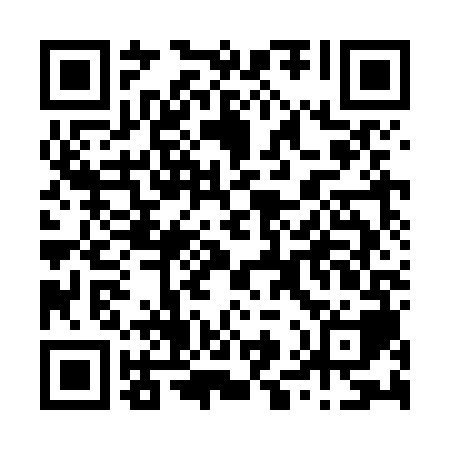 Ramadan times for Aberlour Burn, Moray, UKMon 11 Mar 2024 - Wed 10 Apr 2024High Latitude Method: Angle Based RulePrayer Calculation Method: Islamic Society of North AmericaAsar Calculation Method: HanafiPrayer times provided by https://www.salahtimes.comDateDayFajrSuhurSunriseDhuhrAsrIftarMaghribIsha11Mon4:524:526:3912:234:046:086:087:5512Tue4:494:496:3612:234:066:106:107:5713Wed4:464:466:3312:224:086:136:138:0014Thu4:434:436:3012:224:106:156:158:0215Fri4:404:406:2812:224:126:176:178:0516Sat4:374:376:2512:214:146:196:198:0717Sun4:344:346:2212:214:156:216:218:1018Mon4:314:316:1912:214:176:246:248:1219Tue4:284:286:1712:214:196:266:268:1520Wed4:254:256:1412:204:216:286:288:1721Thu4:224:226:1112:204:226:306:308:2022Fri4:194:196:0812:204:246:326:328:2223Sat4:164:166:0512:194:266:346:348:2524Sun4:124:126:0312:194:276:376:378:2725Mon4:094:096:0012:194:296:396:398:3026Tue4:064:065:5712:184:316:416:418:3327Wed4:024:025:5412:184:336:436:438:3528Thu3:593:595:5212:184:346:456:458:3829Fri3:563:565:4912:184:366:486:488:4130Sat3:523:525:4612:174:376:506:508:4431Sun4:494:496:431:175:397:527:529:471Mon4:464:466:411:175:417:547:549:492Tue4:424:426:381:165:427:567:569:523Wed4:394:396:351:165:447:587:589:554Thu4:354:356:321:165:458:018:019:585Fri4:324:326:291:155:478:038:0310:016Sat4:284:286:271:155:498:058:0510:047Sun4:244:246:241:155:508:078:0710:078Mon4:214:216:211:155:528:098:0910:119Tue4:174:176:191:145:538:118:1110:1410Wed4:134:136:161:145:558:148:1410:17